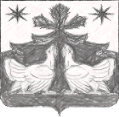 АДМИНИСТРАЦИЯ ЗОТИНСКОГО СЕЛЬСОВЕТАТУРУХАНСКОГО РАЙОНА
     КРАСНОЯРСКОГО КРАЯПОСТАНОВЛЕНИЕ09.11.2021              	         	     с. Зотино                                         №  62-пО внесении изменений в постановление администрации Зотинского сельсовета от 22.12.2017 № 65-п "О Положении о комиссии по соблюдению требований к служебному поведению муниципальных служащих и урегулированию конфликта интересов в Администрации Зотинского сельсовета"В соответствии с Федеральными законами от 02.03.2007 № 25-ФЗ "О муниципальной службе в Российской Федерации", от 06.10.2003 № 131-ФЗ "Об общих принципах организации местного самоуправления в Российской Федерации", Закона Красноярского края от 24.04.2008 № 5-1565 "Об особенностях правового регулирования муниципальной службы в Красноярском крае", Уставом Зотинского сельсовета, ПОСТАНОВЛЯЮ:1. Внести следующие изменения и дополнения в Положение о комиссии по соблюдению требований к служебному поведению муниципальных служащих и урегулированию конфликта интересов в Администрации Зотинского сельсовета, утвержденное постановлением администрации Зотинского сельсовета от 22.12.2017 № 65-п (далее - Положение):1.1. Пункт 2 Положения изложить в следующей редакции:"2. Комиссия состоит из председателя, заместителя председателя, секретаря и членов Комиссии.";1.2. Пункт 3 Положения изложить в следующей редакции:"3. В состав Комиссии входят Глава  Зотинского сельсовета (председатель), заместитель Главы Зотинского сельсовета, главный специалист Зотинского  сельсовета (секретарь). В состав комиссии могут быть включены представители научных организаций, профессиональных образовательных организаций и организаций дополнительного профессионального и высшего образования; депутаты Зотинского сельского Совета депутатов Туруханского района; представители общественности Зотинского сельсовета.";1.3. Раздел 3 Положения изложить в следующей редакции:"III. ПОРЯДОК РАБОТЫ КОМИССИИ3.1. Основаниями для проведения заседания Комиссии являются:а) представление сотрудником Администрации Зотинского сельсовета   материалов проверки, свидетельствующих:о представлении муниципальным служащим недостоверных или неполных сведений о доходах, об имуществе и обязательствах имущественного характера;о несоблюдении муниципальным служащим требований к служебному поведению и (или) требований об урегулировании конфликта интересов;б) поступившее в Администрацию Зотинского сельсовета  в порядке, установленном законодательством Российской Федерации:- обращение гражданина, замещавшего должность муниципальной службы, включенную в перечень должностей муниципальной службы, утвержденный муниципальным правовым актом, о даче согласия на замещение должности в организации на условиях трудового договора и (или) выполнение в данной организации работ (оказание данной организации услуг) в течение месяца стоимостью более ста тысяч рублей на условиях гражданско-правового договора (гражданско-правовых договоров), если отдельные функции муниципального (административного) управления данной организацией входили в его должностные (служебные) обязанности, в течение двух лет после увольнения с муниципальной службы;- заявление муниципального служащего о невозможности по объективным причинам представить сведения о доходах, об имуществе и обязательствах имущественного характера своих супруги (супруга) и несовершеннолетних детей;- уведомление муниципального служащего о возникновении личной заинтересованности при исполнении должностных обязанностей, которая приводит или может привести к конфликту интересов.в) представление сотрудником Администрации Зотинского сельсовета   или любого члена Комиссии, касающееся обеспечения соблюдения муниципальным служащим требований к служебному поведению и (или) требований об урегулировании конфликта интересов либо осуществления в Администрации Зотинского сельсовета мер по предупреждению коррупции;г) представление Губернатором Красноярского края материалов проверки, свидетельствующих о представлении муниципальным служащим недостоверных или неполных сведений, предусмотренных ч. 1 ст. 3 Федерального закона от 03.12.2012 № 230-ФЗ "О контроле за соответствием расходов лиц, замещающих государственные должности, и иных лиц их доходам";д) поступившее в соответствии с ч. 4 ст. 12 Федерального закона от 25.12.2008 № 273-ФЗ "О противодействии коррупции" и ст. 64.1 Трудового кодекса Российской Федерации в администрацию сельсовета уведомление коммерческой или некоммерческой организации о заключении с гражданином, замещавшим должность муниципальной службы в администрации сельсовета, трудового или гражданско-правового договора на выполнение работ (оказание услуг), если отдельные функции управления данной организацией входили в его должностные (служебные) обязанности, исполняемые во время замещения должности в администрации сельсовета, при условии, что указанному гражданину комиссией ранее было отказано во вступлении в трудовые и гражданско-правовые отношения с данной организацией или что вопрос о даче согласия такому гражданину на замещение им должности в коммерческой или некоммерческой организации либо на выполнение им работы на условиях гражданско-правового договора в коммерческой или некоммерческой организации комиссией не рассматривался.3.2. Комиссия не рассматривает сообщения о преступлениях и административных правонарушениях, а также анонимные обращения, не проводит проверки по фактам нарушения служебной дисциплины.3.3. Председатель Комиссии при поступлении к нему в порядке, предусмотренном нормативным правовым актом Администрации Зотинского сельсовета, информации, содержащей основания для проведения заседания Комиссии:а) в 5-дневный срок назначает дату заседания Комиссии. Дата заседания Комиссии не может быть назначена позднее 10 дней со дня поступления указанной информации, при этом письменное обращение гражданина о даче согласия на замещение должности в организации на условиях трудового договора и (или) на выполнение в данной организации работ (оказание данной организации услуг) на условиях гражданско-правового договора Комиссия обязана рассмотреть в течение 7 дней со дня поступления указанного обращения;б) организует ознакомление муниципального служащего, в отношении которого Комиссией рассматривается вопрос, его представителя, членов Комиссии и других лиц, участвующих в заседании Комиссии, с информацией, поступившей в Администрацию Зотинского сельсовета, и с результатами ее проверки;в) приглашает на заседание комиссии лиц, которые могут дать пояснения по вопросам, рассматриваемым комиссией, в том числе других гражданских служащих, специалистов, должностных лиц других государственных органов, органов местного самоуправления, представителей заинтересованных организаций, экспертов, а также (по просьбе гражданского служащего) представителя гражданского служащего, в отношении которого комиссией рассматривается вопрос.3.4. Заседание комиссии проводится в присутствии муниципального служащего, в отношении которого рассматривается вопрос о соблюдении требований к служебному поведению и (или) требований об урегулировании конфликта интересов, или гражданина, замещавшего должность муниципальной службы в администрации сельсовета. При наличии письменной просьбы муниципального служащего или гражданина, замещавшего должность муниципальной службы в администрации сельсовета, о рассмотрении указанного вопроса без его участия заседание комиссии проводится в его отсутствие. В случае неявки на заседание комиссии муниципального служащего (его представителя) и при отсутствии письменной просьбы муниципального служащего о рассмотрении данного вопроса без его участия рассмотрение вопроса откладывается. В случае повторной неявки муниципального служащего без уважительной причины комиссия может принять решение о рассмотрении данного вопроса в отсутствие муниципального служащего. В случае неявки на заседание комиссии гражданина, замещавшего должность муниципальной службы в администрации сельсовета (его представителя), при условии, что указанный гражданин сменил место жительства и были предприняты все меры по информированию его о дате проведения заседания комиссии, комиссия может принять решение о рассмотрении данного вопроса в отсутствие указанного гражданина.3.5. На заседании Комиссии заслушиваются пояснения муниципального служащего и иных лиц, рассматриваются материалы по существу предъявляемых муниципальному служащему претензий, а также дополнительные материалы.3.6. Члены Комиссии и лица, участвовавшие в ее заседании, не вправе разглашать сведения, ставшие им известными в ходе работы Комиссии.3.7. По итогам рассмотрения вопроса, указанного в абзаце втором подпункта "а" пункта 3.1 настоящего Положения, Комиссия принимает одно из следующих решений:а)  установить, что сведения, представленные муниципальным служащим являются достоверными и полными;б) установить, что сведения, представленные муниципальным служащим являются недостоверными и (или) неполными. В этом случае Комиссия рекомендует руководителю муниципального служащего применить к муниципальному служащему конкретную меру ответственности.3.8. По итогам рассмотрения вопроса, указанного в абзаце третьем подпункта "а" пункта 3.1 настоящего Положения, Комиссия принимает одно из следующих решений:а) установить, что муниципальный служащий соблюдал требования к служебному поведению и (или) требования об урегулировании конфликта интересов;б) установить, что муниципальный служащий не соблюдал требования к служебному поведению и (или) требования об урегулировании конфликта интересов. В этом случае Комиссия рекомендует руководителю муниципального служащего указать муниципальному служащему на недопустимость нарушения требований к служебному поведению и (или) требований об урегулировании конфликта интересов либо применить к муниципальному служащему конкретную меру ответственности.3.9. По итогам рассмотрения вопроса, указанного в абзаце втором подпункта "б" пункта 3.1 настоящего Положения, Комиссия принимает одно из следующих решений:а) дать гражданину согласие на замещение должности в организации на условиях трудового договора и (или) выполнение в данной организации работ (оказание данной организации услуг) в течение месяца стоимостью более ста тысяч рублей на условиях гражданско-правового договора (гражданско-правовых договоров), если отдельные функции муниципального (административного) управления данной организацией входили в его должностные (служебные) обязанности;б) отказать гражданину в замещении должности в организации на условиях трудового договора и (или) выполнении в данной организации работ (оказание данной организации услуг) в течение месяца стоимостью более ста тысяч рублей на условиях гражданско-правового договора (гражданско-правовых договоров), если отдельные функции муниципального (административного) управления данной организацией входили в его должностные (служебные) обязанности, и мотивировать свой отказ.3.10. По итогам рассмотрения вопроса, указанного в абзаце третьем подпункта "б" пункта 3.1 настоящего Положения, Комиссия принимает одно из следующих решений:а) признать, что причина непредставления муниципальным служащим сведений о доходах, об имуществе и обязательствах имущественного характера своих супруги (супруга) и несовершеннолетних детей является объективной и уважительной;б) признать, что причина непредставления муниципальным служащим сведений о доходах, об имуществе и обязательствах имущественного характера своих супруги (супруга) и несовершеннолетних детей не является уважительной. В этом случае Комиссия рекомендует муниципальному служащему принять меры по представлению указанных сведений;в) признать, что причина непредставления муниципальным служащим сведений о доходах, об имуществе и обязательствах имущественного характера своих супруги (супруга) и несовершеннолетних детей необъективна и является способом уклонения от представления указанных сведений. В этом случае Комиссия рекомендует руководителю муниципального служащего применить к муниципальному служащему конкретную меру ответственности.3.10.1. По итогам рассмотрения вопросов, указанных в абзаце 4 пункта "б" п. 3.1, Комиссия принимает одно из следующих решений:а) установить, что у гражданского служащего не имеется личной заинтересованности, которая приводит или может привести к конфликту интересов;б)    установить, что у гражданского служащего имеется личная заинтересованность, которая приводит или может привести к конфликту интересов. В этом случае комиссия рекомендует представителю нанимателя принять конкретные меры по урегулированию конфликта интересов.3.11. По итогам рассмотрения вопроса, предусмотренного подпунктом "в" пункта 3.1 настоящего Положения, Комиссия принимает соответствующее решение.3.11.1. По итогам рассмотрения вопроса, указанного в подпункте "г" пункта 3.1 настоящего Положения, комиссия принимает одно из следующих решений;а) признать, что сведения, представленные муниципальным служащим в соответствии с частью 1 статьи 3 Федерального закона "О контроле за соответствием расходов лиц, замещающих государственные должности, и иных лиц их доходам", являются достоверными и полными;б)  признать, что сведения, представленные муниципальным служащим в соответствии с частью 1 статьи 3 Федерального закона "О контроле за соответствием расходов лиц, замещающих государственные должности, и иных лиц их доходам", являются недостоверными и (или) неполными. В этом случае комиссия рекомендует главе сельсовета применить к муниципальному служащему конкретную меру ответственности и (или) направить материалы, полученные в результате осуществления контроля за расходами, в органы прокуратуры и (или) иные органы в соответствии с их компетенцией.3.11.2. По итогам рассмотрения вопроса, указанного в подпункте "д" пункта 3.1 настоящего Положения, комиссия принимает одно из следующих решений:а)    дать согласие гражданину на замещение им должности в коммерческой или некоммерческой организации либо на выполнение работы (оказание услуг) на условиях гражданско-правового договора в коммерческой или некоммерческой организации;б)     установить, что замещение гражданином на условиях трудового договора должности в коммерческой или некоммерческой организации и (или) выполнение в коммерческой или некоммерческой организации работ (оказание услуг) нарушают требования статьи 12 Федерального закона "О противодействии коррупции". В этом случае комиссия рекомендуетглаве сельсовета проинформировать об указанных обстоятельствах органы прокуратуры и уведомившую организацию.3.12. Для исполнения решений Комиссии могут быть подготовлены проекты нормативных правовых актов Администрации Зотинского сельсовета,  которые в установленном порядке представляются на рассмотрение Главе Зотинского сельсовета.3.13. Решения Комиссии по вопросам, указанным в пункте 3.1 настоящего Положения, принимаются тайным голосованием (если Комиссия не примет иное решение) простым большинством голосов присутствующих на заседании членов Комиссии.3.14. Решения Комиссии оформляются протоколами, которые подписывают члены Комиссии, принимавшие участие в ее заседании. Решения Комиссии, за исключением решения, принимаемого по итогам рассмотрения вопроса, указанного в абзаце втором подпункта "б" пункта 3.1 настоящего Положения, для муниципального служащего Администрации Зотинского сельсовета носят рекомендательный характер. Решение, принимаемое по итогам рассмотрения вопроса, указанного в абзаце втором подпункта "б" пункта 3.1 настоящего Положения, носит обязательный характер.3.15. В протоколе заседания Комиссии указываются:а) дата заседания Комиссии, фамилии, имена, отчества членов Комиссии и других лиц, присутствующих на заседании;б) формулировка каждого из рассматриваемых на заседании Комиссии вопросов с указанием фамилии, имени, отчества, должности муниципального служащего, в отношении которого рассматривается вопрос о соблюдении требований к служебному поведению и (или) требований об урегулировании конфликта интересов;в) предъявляемые к муниципальному служащему претензии, материалы, на которых они основываются;г) содержание пояснений муниципального служащего и других лиц по существу предъявляемых претензий;д) фамилии, имена, отчества выступивших на заседании лиц и краткое изложение их выступлений;е) источник информации, содержащей основания для проведения заседания Комиссии, дата поступления информации в Администрацию Зотинского сельсовета;ж) другие сведения;з) результаты голосования;и) решение и обоснование его принятия.3.16. Член Комиссии, выразивший несогласие с ее решением, вправе в письменной форме изложить свое мнение, которое подлежит обязательному приобщению к протоколу заседания Комиссии и с которым должен быть ознакомлен муниципальный служащий.3.17. Копии протокола заседания Комиссии в 3-дневный срок со дня заседания направляются в Администрацию Зотинского сельсовета, полностью или в виде выписок из него - муниципальному служащему, а также по решению Комиссии - иным заинтересованным лицам.О принятом решении по итогам рассмотрения вопроса, указанного в абзаце втором подпункта "б" пункта 3.1 Положения, Комиссия обязана направить гражданину письменное уведомление в течение одного рабочего дня и уведомить его устно в течение трех рабочих дней.3.18. В случае установления Комиссией признаков дисциплинарного проступка в действиях (бездействии) муниципального служащего информация об этом представляется руководителю муниципального служащего для решения вопроса о применении к муниципальному служащему мер ответственности, предусмотренных нормативными правовыми актами Российской Федерации.3.19. В случае установления Комиссией факта совершения муниципальным служащим действия (факта бездействия), содержащего признаки административного правонарушения или состава преступления, председатель Комиссии обязан передать информацию о совершении указанного действия (бездействии) и подтверждающие такой факт документы в правоприменительные органы в 3-дневный срок, а при необходимости - немедленно.3.20. Копия протокола заседания Комиссии или выписка из него приобщается к личному делу муниципального служащего, в отношении которого рассмотрен вопрос о соблюдении требований к служебному поведению и (или) требований об урегулировании конфликта интересов.3.22. Организационно-техническое и документационное обеспечение деятельности Комиссии, а также информирование членов Комиссии о вопросах, включенных в повестку дня, о дате, времени и месте проведения заседания, ознакомление членов Комиссии с материалами, представляемыми для обсуждения на заседании Комиссии, осуществляются секретарем Комиссии.".2. Контроль за исполнением настоящего постановления возложить на (ФИО должностного лица/ органа муниципального образования).3. Постановление вступает в силу после его официального опубликования в порядке, определенном уставом муниципального образования.Глава Зотинского сельсовета:                                                   П.Г. Опарина